Obrtnička škola za osobne uslugeZagreb, Savska c. 23U P U T E ZA IZRADBU I OBRANU ZAVRŠNOG RADA U ŠKOLSKOJ GODINI 2012. / 2013.(Zakon o odgoju i obrazovanju u osnovnoj i srednjoj školi – čl. 82. ; NN broj 87/08. iPravilnik o izradbi i obrani završnog rada; NN broj 118/09.)TROGODIŠNJA ZANIMANJAIZRADBA I OBRANA ZAVRŠNOG RADAZAVRŠNI RADZavršni rad učenikov je uradak čijom se izradbom i obranom provjeravaju, vrjednuju i ocjenjuju učenikove strukovne  kompetencije sukladno kvalifikaciji koju stječe.Obrani može pristupiti učenik:koji je uspješno završio zadnju obrazovnu godinu programačiju je Izradbu mentor prihvatio i za nju predložio pozitivnu ocjenu ROKOVI I TEME ZA ZAVRŠNI RADTeme za završni rad predlažu nastavnici struke – nositelji tema na stručnom vijeću za sva zanimanja i programe i predaju ih ravnatelju/ci škole. Teme donosi ravnatelj za sve rokove u tekućoj školskoj godini na prijedlog stručnih vijeća.Broj ponuđenih tema mora biti najmanje za 50% veći od minimalno potrebnoga broja.Pri predlaganju tema za završni rad mogu se uzeti u obzir i prijedlozi učenika ako su u skladu s ciljevima i zadaćama nastavnog programa prema kojem se učenik obrazovao.Učenici teme za završni rad biraju do 31. listopada tekuće školske godine.ZAVRŠNI RAD SASTOJI SE OD:IZRADBE ZAVRŠNOG RADA OBRANE ZAVRŠNOG RADAIZRADBA ZAVRŠNOG RADAUčenik obavlja Izradbu pod stručnim vodstvom nastavnika struke – mentora, tijekom zadnje nastavne godine obrazovnoga programa. Učenik je dužan pisani dio Izradbe, koju je prihvatio mentor, predati u urudžbeni zapisnik ustanove najkasnije do 21. svibnja tekuće školske godine. Izradba se sastoji od uratka koji može biti: projekt, pokus s elaboratom, praktični rad s elaboratom, složeniji ispitni zadatak ili drugi slični uradak usklađen s nastavnim programom.Izradbom učenika umjetničkoga programa može se smatrati i priprema za javni nastup pod stručnim vodstvom mentora.Izradbom se može smatrati uradak kojim je učenik sudjelovao na izložbi inovatorskihradova u zemlji ili inozemstvu tijekom svoga srednjeg obrazovanja i uradak kojim je učenik osvojio prvo, drugo ili treće mjesto na državnome natjecanju iz strukovnih, predmeta, područja ili programa.OBRANA ZAVRŠNOG RADAUčenik prezentira završni rad u obliku obrane ili javnoga nastupa pred povjerenstvom za obranu završnoga rada.Izrada i obrana završnog rada, ovisno o području rada i zanimanja, traje najviše do 40 sati, a rad se izrađuje u praktikumima i radionicama škole.ZAVRŠNI RAD PROVODI PROSUDBENI ODBOR I POVJERENSTVAPROSUDBENI ODBOR -  čine ravnatelj koji je ujedno i predsjednik Prosudbenog odbora, te predsjednici i članovi svih Povjerenstava.Prosudbeni odbor obavlja sljedeće poslove:utvrđuje popis učenika za Obranuodređuje zadaće i način rada Povjerenstava te zaprima i pohranjuje pisane dijelove završnih radova;osigurava prostorije za provođenje Obrane;nadzire provođenje i osigurava pravilnosti postupka provedbe Obrane;informira učenike o postupku provođenja Obrane;pravovremeno dostavlja rezultate Obrane učenicima ;vodi brigu u ustanovi o provedbi prilagođenoga postupka Obrana za učenike s teškoćama u razvoju;utvrđuje konačnu ocjenu Izradbe, konačnu ocjenu Obrane te opći uspjeh iz izradbe i obrane završnoga rada za svakoga učenika na prijedlog Povjerenstava na temelju Poslovnika o radu školskoga prosudbenog odbora i povjerenstava za obranu završnoga rada kojega donosi upravno tijelo ustanove.POVJERENSTVO -  čine predsjednik ( mentor ) te dva ili četiri člana iz redova nastavnika od kojih jedan vodi zapisnik. Mentor učenika je obavezno član ( i predsjednik)  povjerenstva.Povjerenstvo utvrđuje prijedlog:ocjene Izradbe na prijedlog mentora određenoga učenika ocjene Obraneocjene općeg uspjeha iz izradbe i obrane završnoga radaOCJENA ZAVRŠNOG RADAIzradba, Obrana te opći uspjeh iz izradbe i obrane završnoga rada ocjenjuju se ocjenama:odličan (5), vrlo dobar (4), dobar (3), dovoljan (2) i nedovoljan (1).Učenik koji je iz Izradbe ocijenjen ocjenom nedovoljan (1) ne može pristupiti Obrani, već se upućuje na ponovnu Izradbu s izmijenjenom temom.Učenik koji je iz Izradbe ocijenjen prolaznom ocjenom, a iz Obrane ocjenom nedovoljan (1) na sljedećem će roku ponavljati Obranu bez ponavljanja Izradbe.Ne ocjenjuje se učenik koji je prijavio Obranu, ali joj nije pristupio.Učenik je s uspjehom izradio i obranio završni rad kada je i iz Izradbe i iz Obrane ocijenjen prolaznom ocjenom.Opći uspjeh iz izradbe i obrane završnoga rada aritmetička je sredina ocjena Izradbe i Obrane.I.IZRADBA ZAVRŠNOG RADA1. IZBOR TEMA1.1. PLAN RADAučenik je dužan najmanje tjedan dana prije izrade završnog rada izraditi Plan rada koji sadrži:Priprema sredstava za rad uz primjenu mjera zaštite na raduOdabir potrebnog materijala ( s mogućim recepturama)Redoslijed i dinamika pojedinih etapa radaPotrebna stručna literatura2. ELABORAT (prema SMJERNICAMA ZA IZRADBU ZAVRŠNOG RADA)2.1. PRAKTIČNI RAD II. OBRANA ZAVRŠNOG RADAPred Povjerenstvima za programe zanimanja: FRIZER, PEDIKER, FOTOGRAF i KOZMETIČARSastav povjerenstava: 1. MENTOR (nastavnik struke),  - predsjednik                                     2. SUSTRUČNJAK  - član                                     3. SUSTRUČNJAK ( p. n. ) - član                                      4. SUSTRUČNJAK ( p. n. ) - član                                     5. ZAPISNIČAR - članUPUTE ZA OBLIKOVANJE  STRANICA, TEKSTA I  ODLOMAKA POSTAVLJANJE  MARGINA STRANICA:gornju, donju i desnu marginu postaviti na 2,5 cm, a lijevu na 3 cm (zbog uveza)za zaglavlje ostaviti 0,5 cm  UMETANJE BROJEVA STRANICA:brojevi stranica završnog rada umeću se automatski u gornji desni ugao zaglavljanaslovna stranica i sadržaj nemaju broj, a s numeriranjem se započinje od Uvoda (str. br.1) PRIJELAZ NA NOVU STRANICU:svako poglavlje treba započeti pisati na novu stranicu (koristiti prijelom stranice)svaki sljedeći podnaslov ne treba pisati na novu stranicu VELIČINA SLOVA I VRSTA PISMA:standardna veličina slova za cijeli tekst je 12 (naslovi cjelina 14), a izuzetak je naslovnica koju treba pisati kako je prikazano u prilogu.vrsta pisma (font) treba biti  Arial ili Times New Roman, a mora se primjenjivati na cijeli tekst završnog radastil fonta (podebljano, kurziv i podcrtano) se ne primjenjuje na cijeli tekst već samo na pojedine riječi ili dijelove rečenica koje se želi posebno istaknuti. Ne treba ga koristiti prečesto jer će rad izgledati neuredno. PORAVNANJE I PRORED:tekst treba obostrano poravnati (naslovi se naknadno oblikuju), a standardni prored za završni rad je 1,5 redaknaslove poglavlja treba poravnati s lijevim rubom, pisati ih velikim slovima i podebljati ih SLIKE, CRTEŽI, TABLICE, GRAFIKONI:između teksta se mogu umetnuti slike, crteži, tablice i grafikoni svakoj slici, crtežu, tablici, grafikonu potrebno je dodati redni broj i naziv . Broj i naslov tablice stavlja se iznad tablice, dok se broj i naslov slike stavlja ispod slike.svaka vrsta ilustracije tvori poseban skup – tablice 1,2,3 … , slike 1,2,3 …; dijagram 1,2,3 …ilustracija i naziv ilustracije se centrirajupo jedan red razmaka stavlja se prije ilustracije i poslije naziva OZNAČAVANJE LITERATURE :izvore literature označiti brojevima na kraju teksta završnog radau  tekstu se poziva samo na broj izvora , npr. [ 4 ] JOŠ NEKI KORISNI SAVJETI  KOJIH SE TREBA PRIDRŽAVATI PRI PISANJU ELABORATA:riječi se odvajaju samo jednim razmakominterpunkcijski znakovi (. , ? ! : ; ) se pišu zajedno s riječju iza koje slijede, nakon toga obvezno slijedi jedan razmaknavodnici i zagrade pišu se zajedno s riječju ispred i iza koje se nalazecrtica se piše zajedno s riječima između kojih stoji ako se radi o složenici (npr. elektroničar-mehaničar), a odvojeno ako se koristi u neku drugu svrhu rečenicu nikada ne valja započinjati brojkomtekst treba pisati u odlomcima (odlomak je dio teksta koji se zaključuje tipkom <Enter> )početak odlomka mora biti uvučen --> tipka <Tab> ili može biti razmaknut od prethodnog odlomka za 6 pt prijelaz u novi red bez prijelaza u novi odlomak obavlja se istovremenim pritiskom tipki Shift i Enternaslovnica ne smije sadržavati slikenajviše 30 redaka po straniciuvez završnog rada – minimalno spiralnizavršni rad može, ali i ne mora sadržavati ZAHVALU koja se uvrštava na početku ili kraju radabroj stranica: (najmanje) 12 – 20 (najviše) čistog teksta, bez priloganumeriranje stranica: preliminarne stranice (naslovnica i sadržaj) se ne numeriraju. Stranica s uvodom se numerira brojem 1 i numeracija ide do završno sa zaključkom, a nakon toga se stranice ne numeriraju.logo škole – samo na naslovnoj straniciKOPIRANJE I PREDAJA Završni rad se predaje u mekom ili spiralnom uvezu, a učenik ga izrađuje u dva primjerka. Jedan primjerak daje mentoru (nakon usmene obrane se čuva u dosjeu učenika), a drugi zadržava za sebe.Sama obrana završnog rada traje do 30 minuta, uz pisani rad može sadržavati i prezentaciju u programu Power Point, koju snimljenu na CD učenik ostavlja mentoru nakon obrane.Učenik prijavljuje Obranu završnog rada školi prijavnicom  do 30. studenog 2012. – za zimski rokdo 2. travnja 2013. – za ljetni rokdo 10. srpnja 2013. – za jesenski rokS T R U K T U R A   I   D I J E L O V IZ A V R Š N O G  R A D AStruktura Završnog rada predstavlja logično raspoređivanje tema u manje cjeline (glave, poglavlja, dijelove ) ovisno o opsegu rada.DIJELOVI ZAVRŠNOG RADA SU:1.     naslovna stranica2.     tekst zadatka3.     sadržaj4.     uvod5.    glavni dio / razrada teme – teorijski opis i objašnjenje zadane teme6.     zaključak7.     literatura (bibliografija)8.     prilozi9.     dodatci (evidencijski list za konzultacije)NASLOVNA STRANICA:sadrži osnovne podatke (o školi, naslovu završnog rada, mentoru, učeniku, mjestu i godini)mora biti odgovarajuće oblikovana kako je prikazano u prilogu  i nikad se ne numerira       naslov upućuje na temu rada i mora biti što precizniji i kraći TEKST ZADATKA:zadaje mentor, a potvrđuje ga povjerenstvo za određeno zanimanjestavlja se neposredno nakon naslovne stranice, ne numerira seovdje se nalaze detaljni podaci o učeniku, mentoru i povjerenstvu, naziv i opis zadatka, datum zadavanja zadatka i datum predaje pisanog rada te predviđeni datum obrane (sukladno godišnjem planu i programu rada škole)        SADRŽAJ:čine naslovi i podnaslovi rada, njime se čitatelju prezentira struktura rada i hijerarhijski odnos pojedinih dijelova rada pa omogućuje provjeru logičnosti izlaganjastavlja se na početku, ne numerira se       UVOD:prvi kontakt čitatelja s tekstom, upućuje i definira problem rada koji će se istraživatiovdje je potrebno:a)       istaknuti o čemu će se u radu pisatib)       naznačiti plan i organizaciju izradbe rada, npr. od koliko se dijelova rad sastoji, koje vrste informacija sadrži ( tekstualne, grafičke  i sl. ), donosi kratki opis metoda koje su korištene za izradu radac)       izraziti vlastiti stav prema temi i iznijeti razlog za izbor određene temeuvod je prva stranica na kojoj se može naći numeracija straniceobuhvaća 1/10 rada, tj. 1-2 stranice tekstaRAZRADA TEME:glavni dio rada u kojem se temeljito i dokumentirano razvija temau ovom dijelu se temeljito i dokumentirano obrazlažu i pojašnjavaju opći i teorijski temeljni principi rada, elementi, materijali za izradu dijelova, tehničke karakteristike i pojašnjenja zadane teme         opisuju se metode, postupci i operacije pri izradi zadatkaopisuju se eventualni problemi pri izradi zadatka i obrazlažu eventualna odstupanja pri izradi zadatka u odnosu na plan radadokumentacijski materijali (sheme, presjeci, dijagrami, crteži, proračuni, tablice i dr.)najopsežniji dio rada (12- 20 stranica)svaki se rad sastoji od više poglavlja koja se dijele u potpoglavlja i odjeljke ZAKLJUČAK:završni dio rada u koji se ne unose novi podaci i materijaliukratko treba prikazati najvažnije rezultate i spoznaje do kojih se došlo u radupoželjno je iznijeti stav o istraženom problemu, te istaknuti vlastita mišljenja i prijedlogebilo bi dobro ukazati na eventualne nepodudarnosti teorije i prakseobično zauzima 1 stranicu završnog radaBIBLIOGRAFIJA: popis korištene literature, tj. popis koji sadrži abecednim slijedom prezimena autora, nazive svih dokumenata i izvora (knjiga, časopisa, e-građe...). slijedi  nakon zaključka a prije eventualnih priloga i dodatakaizvori podataka se nižu abecednim redom prema prezimenu autorane postoji li autor ili urednik, nizanje se vrši prema prvoj riječi iz naslovaizvori se označavaju arapskim brojevimapostoji nekoliko prihvaćenih i s pravopisom usklađenih načina citiranja literature i različitih izvora informacija. Predlažem jedan često korišten i jednostavan način usklađen s prijedlogom koje je priredio Odsjek za informacijske znanosti Filozofskog fakulteta u Zagrebu.KNJIGEAKO JE KNJIGA DJELO JEDNOG AUTORA:Prezime, inicijal(i) imena autora. Naslov: podnaslov. Podatak o izdanju. Mjesto izdavanja: Nakladnik, godina izdavanja.Andreis T. Fizika 3: optika, Zagreb: Profil, 2003.           Raos J. Tehnologija frizerstva 2 - Tehnike šišanja: Zagreb, Školska knjiga, 2009.AKO JE KNJIGA DJELO DO TRI AUTORA:(navode sva imena)Nikolić, G. Hiti, I. Tehnike spajanja: Zagreb: Tipex, 1998.AKO JE KNJIGA DJELO VIŠE OD TRI AUTORA:(navodi se samo prvi navedeni i naznači da postoje i drugi)Pine, S. i dr. Organska kemija. Zagreb: Školska knjiga, 1986.ENCIKLOPEDIJEOpća  enciklopedija, sv.4. Zagreb: Jugoslavenski leksikografski zavod, 1973.Tehnički leksikon, A – Ž. Zagreb: Leksikografski zavod Miroslav Krleža, 2007.ČLANAK U ČASOPISUPrezime, inicijal(i) imena autora. Naslov članka : podnaslov. // Naslov časopisa, oznaka godišta, broj časopisa, stranica.Tušar, B. Priroda i društvo : 1. dio. // EGE, 2011., br. 2, str. 124 – 127. INTERNETSKE JEDINICEIme(na) autora (ako jesu poznata). Naslov dokumenta. Datum nastanka (ako se razlikuje od datuma pristupa izvoru). Adresa zajedno sa potpunom stazom pristupa direktoriju na kojem se nalazi dokument. (Datum pristupa)Bruckman, Amy. Approaches to managing deviant behavior in virtual communities. Apr. 1994. ftp://ftp.media.mit.edu/pub/asb/paper/deviance-chi94.txt. (04.12.1994.)NAPOMENA: metoda copy-paste s interneta u Word ne smatra se izradom završnog rada, a to znači da se podatci mogu preuzeti s interneta, ali to ne smije biti copy-paste cijelih stranica  PRILOZI:stavljaju se na kraj rada nakon zaključkaovdje se stavljaju crteži, slike, tablice, grafikoni i sl. koji zauzimaju cijelu stranicunumeriraju se na vrhu stranice (Prilog 1, Prilog 2 ...) i takvi se vode u SADRŽAJUstranice na kojima se nalaze prilozi se ne numerirajukada je potrebno povezati tekst rada s prilogom u tekstu se stavi npr. (Prilog br. 1)Prilog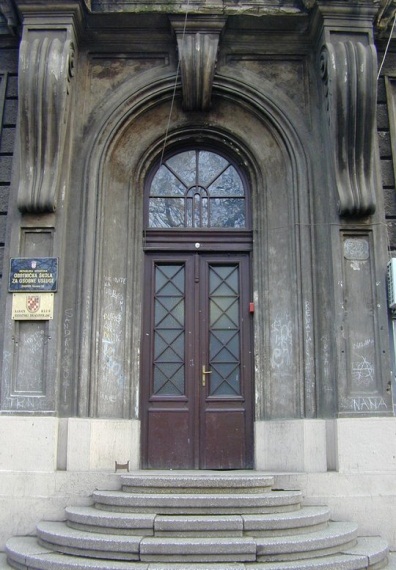 OBRTNIČKA ŠKOLA ZA OSOBNE USLUGEZAGREB( Arial, podebljano 16, sredina )ELABORAT ZAVRŠNOG RADA(Arial, podebljano 28, sredina )NAZIV ZAVRŠNOG RADA(Arial, podebljano 20, sredina )           Mentor:                                                       Učenik:( ime i prezime mentora, titula )                                         ( ime i prezime učenika )                                                                         ( Arial, podebljano 14 )Zagreb, svibanj 2012.(Arial, podebljano 14, sredina )                                                  Obrtnička škola za osobne usluge                                               Prosudbeni odbor za završni rad Učenik: ( ime i prezime učenika)Razred: ( upisati razred)Školska godina: (upisati školsku godinu u kojoj je učenik završio završni razred )Obrazovni program: ( upisati osobne usluge (za frizere, pedikere i kozmetičare) ili ostale usluge( za fotografe))Zanimanje: ( upisati zanimanje učenika)( sve upisati  Arial 12, podebljano )Naziv zadatka: ( upisati naziv zadatka )                             ( upisati VELIKIM TISKANIM SLOVIMA , Arial 12, podebljano)Opis zadatka: ( detaljizirati zadatak, precizno napisati što zadatak mora obuhvatiti)                                ( upisati tekst  Arial 12 )Primjer sadržaja:SADRŽAJ										stranaUvod………………………………………………………..…1Naslov prvog poglavlja……………………………………...4Podnaslov……………………………………………...6Drugi podnaslov……………………………………….7Naslov drugog poglavlja………………………………………Podnaslov………………………………………………Drugi podnaslov…………………………………………    4. Naslov…………………………………………………………    5. Zaključak………………………………………………………    6. Literatura………………………………………………………    7. Prilozi………………………………………………..Obrtnička škola za osobne uslugeZagreb, Savska c. 23PLAN IZRADBE ZAVRŠNOG RADAUčenik  je dužan najmanje tjedan dana prije izrade Završnog rada izraditi Plan rada I predati jedan primjerak stručnom učitelju/ici.Ime i prezime učenika: _________________________________________Razred: __________Školska godina: _____________Program – zanimanje: __________________________________________Mentor: ______________________________________________________Naziv završnog rada : ___________________________________________Tema praktičnog  (izbornog) dijela završnog rada:_______________________________Obrtnička škola za osobne uslugeZagreb,Savska c. 23EVIDENCIJSKI LIST IZRADE ZAVRŠNOG RADAIme i prezime učenika: _________________________________________Razred: __________Školska godina: _____________Program – zanimanje: _________________________________________Mentor: _____________________________________________________Naziv završnog rada : __________________________________________                                               Datum predaje Završnog rada: ___________________________1. NAZIV IZBORNE TEME ZA IZRADBU ZAVRŠNOG RADA( PRAKTIČNI DIO)2.PRIPREMA SREDSTAVA ZA RAD, PRIMJENA MJERA ZAŠTITA NA RADU3. ODABIR POTREBNOG MATERIJALA ( MOGUĆE RECEPTURE )4. REDOSLIJED I DINAMIKA POJEDINIH ETAPA RADA5. LITERATURA  DATUMI KONZULTACIJASADRŽAJ RADAPOTPIS MENTORA